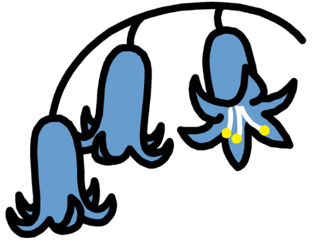 Bluebell Class Topics 2022/23Autumn TermMaths- number; shape, space and measure; data handlingEnglish-traditional tales with a twist; recounts: lettersScience- I’m alive! What else is?History- The great fire of London and the gunpowder plot (compare significant events)PSHE- My feelingsDT- Structures: Enclosures for animalsComputing- What is a computer; data-counting; e-safety, RE-Harvest; helping others; ChristmasGeography- Why are houses different across the world?Phonics- individual targets